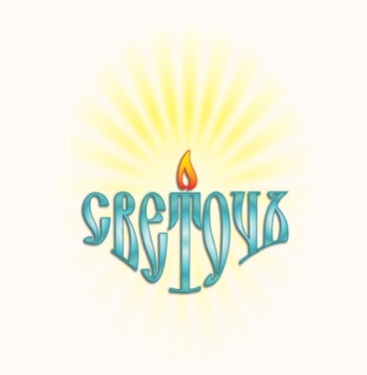 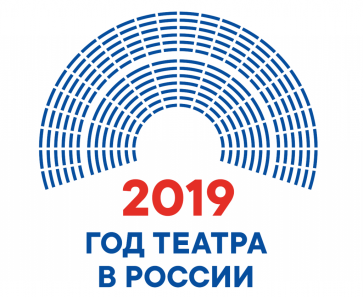                                                       Текстовый отчётбюджетного учреждения культуры Омской области «Дворец культуры и семейного творчества «Светоч» за 2019 годВ 2019 году деятельность бюджетного учреждения культуры Омской области «Дворец культуры и семейного творчества «Светоч» осуществлялась                             под эгидой объявленного Президентом РФ В.В. Путиным Года семьи                      в Российской Федерации, в соответствии с Государственным заданием, подпрограммой «Этносфера. Творчество. Досуг» Государственной программы «Развитие культуры и туризма на 2014-2020 годы», утверждённой постановлением Правительства Омской области от 15 октября 2013 года № 251-п, основными направлениями государственной культурной политики в области взаимодействия с религиозными объединениями Омской области.В основные направления деятельности учреждения входят:развитие семейного творчества и культурно-досуговой деятельности              в целях организации семейного творчества, культурного досуга, повышения творческой активности населения, улучшения доступности и качества культурных услуг;возрождение традиционных духовно-нравственных и культурных ценностей в целях духовно-нравственного воспитания населения на основах православной культуры и традиционных семейных ценностей;развитие деятельности на базе учреждения творческих коллективов                   и клубных формирований в целях создания новых коллективов самодеятельного творчества, клубов, кружков в соответствии                                        с дифференцированным подходом, повышения  уровня исполнительского мастерства, расширения творческих площадок;информационно-методическая, выставочная и издательская деятельность в целях накопления,  систематизации и  распространения методических материалов, популяризации деятельности учреждения, сотрудничество с СМИ.Специалисты Дворца культуры выстраивают партнёрские отношения с учреждениями  культуры, образования, социальной сферы, епархиями и отделами Омской митрополии, общественными и религиозными объединениями, расширяют межрегиональные и международные культурные контакты с целью реализации основных направлений деятельности и задач учреждения.В течение года осуществлялась деятельность со всеми категориями населения региона для решения задач организации семейного творчества, культурного досуга, развития творческой активности населения, повышения доступности  и качества культурных услуг, духовно-нравственного воспитания населения на основах православной культуры.Количественные показатели за 2019 год[Приложение 1. «Статистическая форма 7-НК бюджетного учреждения культуры Омской области «Дворец культуры и семейного творчества «Светоч» за  2019 год»].Сравнительный анализ деятельности учреждения                                                        по оказанию государственных услуг и работВ 2019 году в деятельности учреждения по оказанию государственных услуг и работ в соответствии с Государственным заданием отмечается положительная динамика. В рамках предоставления населению услуги «Организация деятельности клубных формирований и формирований самодеятельного народного творчества (бесплатно)» доля клубных формирований для детей и подростков от общего числа формирований составила 52%, количество клубных формирований – 19 (процент исполнения -100). Количество посещений клубных формирований составило 30011 (100%).В рамках предоставления населению услуги «Организация и проведение мероприятий (платная) показатель «Динамика количества мероприятий» составил 0,9% (плановый - 0,9%). Показатель «Динамика количества участников» составил 0,19% (плановый – 0,03%). Количество участников за плановый период – 5943 человека (процент исполнения - 100%). Показатель «Количество проведенных мероприятий» выполнен на 100% от утвержденного показателя и составил 107 мероприятий. Также на 100% выполнены показатели «Количество проведенных мероприятий» в часах; «Количество участников мероприятий» (человек-участников); «Количество проведенных мероприятий» в человеко-днях.  [Приложение 2. «Отчёт о выполнении государственного задания бюджетным учреждением культуры Омской области «Дворец культуры и семейного творчества «Светоч» за  2019 год»].Деятельность учреждения в рамках направления                           «Возрождение традиционных духовно-нравственных и культурных ценностей в целях духовно-нравственного воспитания населения на основах православной культуры и традиционных семейных ценностей»Отдел культурно-просветительных программ с марта 2012 года функционирует в качестве объединенного информационно-методического центра духовно-нравственного воспитания и православной культуры (далее - центр) в целях оказания услуг специалистам в сфере культуры, общего, дополнительного и религиозного образования, всем заинтересованным лицам в подготовке и проведении совместных мероприятий в сфере духовно-нравственной культуры, просвещения и воспитания подрастающего поколения; повышении компетентности; организационного, методического сопровождения деятельности в данной сфере на основе традиционных историко-культурных и духовно-нравственных ценностей. Культурно-просветительные программы реализуются в рамках Соглашения о совместной деятельности в сфере духовно-нравственной культуры, просвещения и воспитания с Омской епархией. Учитывая задачи, стоящие сегодня перед учреждениями культуры и образования, центр в своей работе в 2019 году охватывал широкий спектр направлений и форм деятельности.Основные направления деятельности:развитие объединённого информационно-методического центра духовно-нравственного воспитания и православной культуры;разработка культурно-просветительных программ;подготовка и проведение мероприятий в сфере духовно-нравственной культуры, просвещения и воспитания подрастающего поколения;организационное, методическое сопровождение деятельности работников сферы культуры, искусства, образования и православного просвещения; создание и пополнение информационно-методической базы материалов по духовно-нравственной культуре и воспитанию на основе традиционных ценностей;сбор, изучение и распространение лучшего опыта в сфере духовно-нравственной культуры, воспитания и просвещения;формирование материально-технической базы центра.Основные формы деятельности:организация и проведение семинаров, фестивалей, круглых столов, конкурсов;участие в мероприятиях духовно-нравственного содержания разного уровня;комплектование библиотеки и медиатеки информационно-методических материалов;пополнение и редактирование электронного тематического аннотированного каталога ресурсов центра;пополнение единой электронной информационно-методической базы  центра;создание, печать и распространение новых печатных и электронных информационно-методических изданий;выставочная деятельность;методическая и консультационная деятельность;организация и проведение лекториев.Организация и проведение культурно-просветительных программСпециалисты ОКПП БУК Омской области «Дворец культуры и семейного творчества «Светоч» с февраля по ноябрь провели фестиваль творческих, исследовательских работ и проектов «Наследники о святых и святынях земли Омской». Целью фестиваля стало приобщение подрастающего поколения к отечественным духовно-нравственным и культурно-историческим традициям и ценностям. Фестиваль проводился по тематическим направлениям: осмысление библейских сюжетов и евангельских притч; библейские образы святости; преломление в жизни омичей заповедей Ветхого и Нового Завета; христианские ценности в художественных и исторических произведениях, связанных с Омским Прииртышьем; размышление над житиями омских святых и подвижников благочестия, мои святые земляки; мой город – моя Родина; святыни Омской земли, святой уголок родного Прииртышья; мои личные и семейные святыни; история храмов и монастырей Омской области; жизнь православных приходов Омской области, мой любимый храм; историко-краеведческие события, связанные с православной жизнью г. Омска; омские иконографические образы; чудеса в жизни христиан; христианская семья; красота родной природы, природа – творение Божие; духовно-нравственное воспитание и образование; подвижническая и благочестивая жизнь омичей; прикосновение к святыне. Номинации Фестиваля, в которых приняли участие дети – это фотография и видеоролик; работы-поделки ДПИ; поэзия и проза, исследовательские работы; проекты социально ориентированной деятельности. Для специалистов учреждений культуры и образовательных организаций была предусмотрена номинация «Методическая разработка уроков и событий внеурочной деятельности, проведенных с детьми и молодёжью».По каждой номинации для участников фестиваля были проведены методические семинары-консультации (мастер-классы), на которых специалисты в данной области делились своим мастерством. Такие семинары позволили потенциальным участником фестиваля познакомиться и позаимствовать опыт у профессионалов своего дела. Все семинары-консультации проходили в творческой, одухотворенной атмосфере. Семинары состоялись в стенах ДК «Светоч» 19 и 20 марта, 2,3,4 и 18 апреля.В рамках Фестиваля прошли также интерактивные семинары-экскурсии по храмам города Омска:- Интерактивный семинар-экскурсия «Казанский собор: история, святыни, методики» (27 февраля),- Интерактивный семинар-экскурсия «Храм святой великомученицы Параскевы: история, святыни, методики» (28 марта), - Интерактивный семинар-экскурсия «Храм в честь иконы Божией Матери «Всех скорбящих радость»: история, святыни, методики» (26 сентября).На семинарах специалистам учреждений культуры и образовательных организаций была рассказана история храма, проведена экскурсия по нему, раскрыта методика проведения занятия для детей. Каждый участник получил от организаторов методическое пособие по теме семинара. 27 июня состоялся интерактивный семинар-экскурсия «История образования и просвещения в городе Омске». Тематическая пешеходная экскурсия прошла по исторической части  города. Участники узнали интересные факты об истории становления сферы образования в XIX – XX веках, об образовательных учреждениях того времени, познакомились                 с судьбами выдающихся деятелей образования и просвещения. Итоговое мероприятие Фестиваля для детей состоялось 15 мая.          С приветственными словами к участникам обратились члены оргкомитета и жюри номинаций. Были заслушаны исследовательские и литературные работы, проекты, посвященные духовной истории и культуре нашего региона. Была организована интерактивная выставка поделок и фотографий, показаны самые яркие видеоролики фестиваля. Перед собравшимися выступили и творческие коллективы. Все ребята также поучаствовали в краеведческой викторине. Участниками итогового мероприятия стали боле 150 ребят в возрасте от 4 до до 22 лет из города Омска и 13-ти районов Омской области – Называевского, Исилькульского, Саргатского, Таврического, Шербакульского, Омского, Черлакского, Кормиловского, Одесского, Крутинского, Тюкалинского, Оконешниковского, Нововаршавского. Итоговое мероприятие для взрослых участников Фестиваля состоялось 6 ноября. В мероприятии приняли участие специалисты из города Омска и районов Омской области (Называевский, Саргатский, Омский, Черлакский, Павлоградский, Нововаршавский), приславшие в адрес оргкомитета Фестиваля методическую разработку уроков и событий внеурочной деятельности, проведенных с детьми и молодёжью.Одной из задач события стало обсуждение присланных работ. Методические разработки были посвящены разным темам (духовное краеведение, юбилей Победы в Великой Отечественной войне, нравственные основы семейной жизни, православные праздники, духовное просвещение и др.) и предназначались для разных категорий учащихся (детских садов, школ, колледжей, учреждений культуры). Состоялось размышление о том, как совершенствовать данные разработки и проекты и как педагогу в дальнейшем выстроить свою работу в данном направлении.На итоговом мероприятии состоялось представление методических разработок самими участниками. Свой опыт работы ярко презентовали Курмаева Ольга Васильевна, преподаватель Омского музыкально-педагогического колледжа; Дробышева Лидия Викторовна, библиотекарь Усть-Заостровского сельскохозяйственного техникума; Рындюк Юлия Владимировна, педагог Нововаршавской адаптивной школы-интерната; Рогачёва Елена Валерьевна, учитель Краснооктябрьской средней общеобразовательной школы, а также специалисты дошкольных образовательных учреждений города Омска № 72 и 361 рассказали о своих проектах, театрализованных мероприятиях, воспитательной работе духовно-нравственной тематики.2. БУК Омской области «Дворец культуры и семейного творчества «Светоч» реализует программу «Содействие реализации «Стратегии развития воспитания в Российской Федерации на период до 2025 года».21 февраля и 17апреля состоялись семинары «Формирование                      у учащихся духовно-нравственных, семейных ценностей средствами учебно-методического комплекса «Нравственные основы семейной жизни». Этот курс разработан для учащихся 10-11 классов. Курс призван помочь найти основы, ценности, на которых можно построить счастливую семью. В программе применяется системный подход, объединяя знания по психологии, культурологии, философии, религии, медицине и социологии. К учебнику прилагаются дополнительные материалы – учительская хрестоматия для правильной подачи материала и различные мультимедийные файлы, как фрагменты художественных фильмов, теле- и радиопередач.Участниками семинаров стали учителя общеобразовательных учреждений, в которых курс внедрён, педагоги дошкольных образовательных учреждений, представители сферы культуры и общественных организаций.В рамках семинаров было рассказано об особенностях и содержании курса «Нравственные основы семейной жизни» и проведены занятие на тему «Тайна пола». Семинар сопровождался видеосюжетами, иллюстрирующими содержание занятия. Вниманию участников были представлены различные тематические материалы, которые могут быть использованы при подготовке занятий по данной теме: ролики, фильмы, лекции, презентация, книги и статьи.5 и 6 июня состоялись семинары, посвященные программе «Социокультурные истоки». Основная цель программы – приобщение детей, их родителей, педагогов к непреходящим духовно-нравственным и социокультурным ценностям нашего Отечества и формирование на их базе стержневой основы личности. По насыщенности духовно-нравственными и этическими категориями программа «Социокультурные истоки» не имеет аналогов.События были направлены на построение социокультурного пространства педагогов и  образовательной среды, способствующей формированию духовно-нравственной культуры для укрепления и сохранения семейных традиций, развитию исторической памяти и поиску духовных скреп, которые помогут в служении Отечеству и строительстве гражданского общества.Ведущей семинаров выступила Абрамова Ольга Сергеевна, методист издательского дома «Истоки», автор-составитель книг для развития детей дошкольного возраста, автор мониторинга социокультурного развития ребенка-дошкольника, почетный работник общего образования РФ.В рамках секции Регионального Семейного Форума «Моя 7Я», отделом был проведен семинар «Региональный опыт воспитания традиционных семейных ценностей» состоялся 20 декабря.В работе приняли участие специалисты учреждений культуры и образовательных организаций разных типов. Задачами семинара стали: пропаганда традиционных семейных ценностей, обобщение опыта деятельности по популяризации традиционных семейных ценностей, воспитание через семью у подрастающего поколения культурных и нравственных ценностей, чувства гражданственности и патриотизма.На семинаре были заслушаны выступления:«Смыслы и формы воспитания традиционных семейных ценностей на примере ОмГТУ». Белозерова Татьяна Игоревна, зав. сектором по работе с учреждениями высшего и среднего профессионального образования ОРОиК Омской епархии, руководитель студенческого объединения «Исток». «Учебный курс «Нравственные основы семейной жизни» как средство воспитания традиционных семейных ценностей». Похитайло Тамара Викторовна, зав. сектором по работе общеобразовательными организациями ОРОиК Омской епархии.Опыт реализации курса «Нравственные основы семейной жизни». Никитина Елена Владимировна, педагог-психолог БОУ г. Омска «СОШ № 113».Роль курса «Нравственные основы семейной жизни» в общеобразовательном процессе школы. Ломыко Елена Михайловна, директор БОУ г. Омска «СОШ № 13 им. А. С. Пушкина». «Воспитание традиционных семейных ценностей в рамках преподавания учебного курса «Основы духовно-нравственной культуры». Курмаева Ольга Васильевна, преподаватель бюджетного профессионального образовательного учреждения Омской области «Омский музыкально-педагогический колледж». «Опыт воспитания традиционных семейных ценностей семейного народного театра «Зайкины сказки». Павлова Наталья Сергеевна, Омская региональная общественная организация «Центр этнокультурного развития».  «Семейное чтение: из опыта работы детских библиотек Омской области». Чупринова Елена Алексеевна, ведущий библиотекарь организационно-методического отдела БУК «Областная библиотека для детей и юношества». «Реализация направления «Развитие семейного творчества»                в контексте воспитания традиционных семейных ценностей в БУК Омской области «Дворец культуры и семейного творчества «Светоч». Дегтярева Мария Леонидовна, редактор БУК Омской области «Дворец культуры и семейного творчества «Светоч». «Взаимодействие семьи и воскресной школы как единого института развития семейных традиций и ценностей». Бычкова Татьяна Николаевна, педагог воскресной школы при храме всех Сибирских святых города Омска.Организация и проведение мероприятийпросветительской направленности различных видов8 января была организована церемония награждения победителей регионального этапа ежегодного Международного конкурса детского творчества «Красота Божьего мира» 2018 года. Она торжественно прошла в соборе Воздвижения Креста Господня. Митрополит Омский и Таврический Владимир наградил победителей, вручив им дипломы и сладкие подарки, педагогам были вручены грамоты. Авторы 18 работ вошли в число победителей, 4 участника были удостоены специального диплома жюри.С 27 августа по 20 октября 2019 года отделом был проведен региональный этап Международного конкурса детского творчества «Красота Божьего мира» 2019 года. Конкурс проходит в области художественного и литературного творчества. Тематика конкурса в этом году – Великая Победа: наследие и наследники (Великая Отечественная война (посвящается 75-летию Победы в Великой Отечественной войне 1941–1945 гг.); День Победы; Города-герои; Великая Отечественная война в моем городе; «Я помню!» (посвящается ветеранам Великой Отечественной войны); Русская Православная Церковь во время Великой Отечественной войны). Конкурс проводится в трех возрастных категориях – до 8 лет, 9-12 лет, 13-17 лет.Целью данного конкурса является духовное, нравственное и патриотическое воспитание подрастающего поколения, приобщение молодежи к православной культуре, а также выявление новых талантов и создание среды для творческого общения детей и юношества России, стран зарубежья.Свои художественные и литературные работы на конкурс прислали 360 участников в возрасте от 4 до 17 лет – это учащиеся общеобразовательных и адаптивных школ, воспитанники детских садов и учреждений дополнительного образования, частных образовательных учреждений города Омска и Омской области. В работах участников конкурса присутствует сюжетная и смысловая нагрузка, гармоничное композиционное построение. Судя по работам, дети, не видевшие войны, сумели «прожить», прочувствовать боль, передать радость Победы, грусть и воспоминания ветеранов. Активное участие в конкурсе приняли: детская художественная школа № 5; детская школа искусств №12; детские школы искусств города Тары, Исилькуля, Калачинска, Называевска, рабочих посёлков Шербакуль, Павлоградка, Саргатское, Кормиловка, Черлак, сел Азово, Нижняя Омска, Седельниково, Знаменское, Одесское, поселков городского типа Горьковское, Тевриз.Областной тур олимпиады по Основам православной культуры «Русь Святая, храни веру православную!» состоялся 16 февраля в Омской духовной семинарии.Общероссийская олимпиада школьников по Основам православной культуры — ежегодная олимпиада по комплексу предметов, связанных с изучением истории и культуры православия. В ней участвуют учащиеся 4-11 классов всех видов общеобразовательных учреждений. Организация и методическое сопровождение проведения всех этапов Олимпиады осуществляется Омской епархией совместно с дворцом культуры «Светоч». Олимпиада была посвящена теме «Умозрение в камне»: каменное церковное зодчество Древней Руси». Тема обращает внимание на историю появления храмов и монастырей в период каменного строительства, их архитектуру, инициаторов и архитекторов, систему росписи, а также воспоминания о храмах, отражение образов и судьбы этих храмов в живописи и литературе. Локальная тема – «Славянский мир в эпоху святых Кирилла и Мефодия». Тема позволяет вникнуть в миссию святых братьев, лучше понять их подвиг, рассмотреть плоды  миссии в славянских странах – прежде всего, в Болгарии и Сербии, в которой их труды способствовали окончательному утверждению христианства. Тема позволяет увидеть культурные связи России с другими славянскими странами и значение миссии для распространения и утверждения христианской веры на русской земле.В областном туре приняли участие победители и призеры муниципальных туров, прошедших в декабре 2018 года.Круглый стол ко Дню православной книги состоялся 21 марта            в БУК Омской области «Дворец культуры и семейного творчества «Светоч».День православной книги ежегодно отмечается в России 14 марта.             Он приурочен к дате выпуска первой на Руси печатной книги «Апостол», вышедшей в свет в марте 1564 года благодаря трудам дьякона Ивана Фёдорова.Целью круглого стола стала популяризация духовно-нравственной литературы, направленной на воспитание подрастающего поколения в духе традиционных ценностей. В работе круглого стола приняли участие представители творческих профессий, работники учреждений культуры и образования, в том числе религиозного, города Омска и Омской области. На круглом столе были заслушаны выступления на тему «православная литература в жизни современного человека» учителей средних и адаптивных школ, дошкольных и среднеспециальных общеобразовательных учреждений, учреждений дополнительного образования.Праздничная программа «Ефремовский православный пасхальный фестиваль» состоялась 2 мая на территории прихода храма              в честь святого Ефрема Сирина города Омска. Дни Светлого Христова Воскресения – это время особого торжества и духовной радости. Творческие коллективы представили яркие танцевальные и песенные номера, ведущие организовали весёлые конкурсы для детей и взрослых. В рамках  фестиваля состоялись также спортивные состязания среди подростков (воспитанников воскресных и общеобразовательных школ).Просветительская программа «В стране чистых слов» состоялась 18 декабря в стенах бюджетного образовательного учреждения города Омска «Лицей «Бизнес и информационные технологии». Мероприятие проходило с целью овладения обучающимися4 и 5 классов знаниями о влиянии культуры и, в частности, языка на становление личности человека, о значении слова  в нашей жизни; привития любви к родному языку как культурному достоянию нации; формирования позитивного эмоционально-ценностного отношения к русскому языку. На занятии были использованы такие формы работы как беседа, просмотр видеофрагментов, анкетирование, конкурсные задания.Комплектование библиотеки и медиатеки информационно-методических материалов центраВажным направлением деятельности является комплектование центра информационно-методическими материалами различных видов.За 2019 год в фонд методического кабинета пополнился на  32книги. Эту цифру составили такие издания как «Возрождение Сибири: святые обители земли Омской: альбом», «Региональные Кирилло-мефодиевские чтения: сборник статей», «Евангелие от Марка с беседами протоиерея Алексея Уминского». Среди тематических направлений – книги по семейному, духовно-нравственному воспитанию, художественная литература, издания для детей, культурологическая и религиоведческая литература.Количество новинок журналов  и газет за год составило 78 экземпляров. Среди них такие названия журналов как «Фома», «Божий лучик», «Славянка», «Русский дом», «Православный паломник».За 2019 год в фонд методического кабинета поступило 9дисковдуховно-нравственной тематики. Среди них – просветительские, документально-просветительские фильмы, лекции. Диски активно использовались специалистами отдела для подготовки и проведения мероприятий. В течение года активно использовалась информация, размещённая на медиа носителях (фильмы, песни, электронные книги). Работники учреждений культуры и образовательных организаций видят в таком материале необходимое подспорье для своей профессиональной деятельности.Создание, печать и распространениеинформационно-методических изданийВ 2019году разработаны, напечатаны и распространены методические пособия в печатном виде:Экскурсионно-паломнические поездки. Казанский собор: история и современность: методическое пособие / Сост. и ред. Е.М. Колодина. – Омск, 2019. – 32 с.Храм во имя святой великомученицы Параскевы города Омска: история,  современность, методика проведения занятий: информационно-методическое пособие / ред. М.Л. Дегтярева. – Омск, 2019. –  24 с.Храм в честь иконы Божией Матери «Всех скорбящих Радость»: история, современность, методика проведения занятий: информационно-методическое пособие / ред. М.Л. Дегтярева. – Омск, 2019. –  20 с.Выставочная деятельностьВ течение года отдел культурно-просветительных программ активно осуществлял выставочную деятельность. Были оформлены книжно-журнальные выставки и проведены их презентации по темам:«Семейное воспитание в традициях русской православной культуры»          (в течение всего года).«В помощь педагогу воскресной школы» (в течение всего года).«В помощь преподавателю православной культуры и нравственных основ семейной жизни» (в течение всего года).«В помощь педагогам дошкольных образовательных учреждений»            (в течение всего года).«Театр как средство духовно-нравственного воспитания» (24 января –        24 марта).Выставка печатных изданий, посвященная Дню православной книги (14 – 31 марта).Выставка книг и периодических изданий, посвященная Дню славянской письменности и культуры (14 апреля – 14 мая).Книжная выставка ко Дню семьи, любви и верности (8-14 июля). Выставка книг о царской семье (17-25 июля). Книжная выставка ко Дню Крещения Руси (26-31 июля). Книжная выставка ко Дню молодежи (12-18 августа). Книжная выставка ко Дню фотографии (19-29 августа). Выставка журналов, посвященная началу учебного года (1-7 сентября). Книжная выставка ко Дню воинской славы России (8-16 сентября). Книжная выставка к Международному дню музыки (1-3 октября).Книжная выставка ко Дню учителя (4-14 октября). Книжная выставка ко Дню народного единства (4-7 ноября).Книжная выставка ко Всемирному дню науки (8-15 ноября).Книжная выставка ко Дню матери (22-29 ноября).Также проводился ряд выездных книжных выставок.«Молодежь: свобода и ответственность»(10 января, Омская духовная семинария).Выставка краеведческих изданий «Наш Омск родной» (15 мая, Омская духовная семинария).Выставка изданий, посвященная духовно-нравственным основам воспитания (16мая, Омская духовная семинария).Выставка лучших изданий по духовно-нравственной культуре народов России (29 октября, Омская духовная семинария).Одной из форм работы также является экскурсия по книжному пространству Отдела, которая регулярно проводится для посетителей.Таким образом, за 2019 год около 1000 человек посетили книжные выставочно-экскурсионные мероприятия Отдела.Помимо книжных выставок отдел инициировал работу художественной выставки. В январе лучшие работы участников регионального этапа Международного конкурса детского творчества «Красота Божьего мира»        2018 года были выставлены в детской художественной школе №5 города Омска с 25 января по 25 февраля. В марте-апреле лучшие работы участников конкурса выставлялись во дворце культуры «Светоч». Приобщились к красоте детского творчества более 3000 человек.Состоялось также экспонирование передвижной выставки «Святые и святыни земли Омской» (10 баннеров на разборных стендах).Выставка знакомит со святынями Омской земли – храмами и соборами (существующими и утраченными), монастырями, иконами и святыми. Посетители выставки узнали об истории строительства и воссоздания Успенского и Воскресенского соборов; о существовавших до революции храмах в честь пророка Илии и Святой Троицы; о монастырях в Большекулачье, Ачаире, Татьяновке; о святом праведном Стефане Знаменском и святителе Сильвестре (Омском); об омских иконах Божией Матери «Ачаирская», «Материнское услышание».Выставка была проведена в МБОУ «Дружинская СОШ» (14-15 января), БПОУ ОО «Омский промышленно-экономический колледж» (14-28 февраля), ОмГУ им. Ф.М. Достоевского (2-21 марта), Храм святой мученицы Татианы (22-30 марта), филиал ОмГПУ в г. Тара (5 апреля), БОУ г. Омска «Гимназия № 76» (18-25 апреля), Омская духовная семинария (15 мая), БОУ г. Омска «Лицей БИТ» (6-12 сентября), БУК ОО «Омская областная библиотека для детей и юношества» (13-27 сентября), БОУ г. Омска «СОШ № 23» (8-14 октября), ОмГПУ (15-17 октября), БОУ ОО НПО «ПУ № 63» (18 октября), клуб для детей и молодежи «Солнышко» (31 октября), БПОУ Омской области «Омский технологический колледж» (5-14 ноября), БОУ г. Омска «СОШ № 124» (15-30 ноября), БОУ г. Омска «Гимназия № 146» (5-17 декабря), Конгресс-холл областного Экспоцентра (20 декабря). Выставку посетили более 6000 человек, взрослых и детей.Методическая и консультационная деятельностьЕжедневной работой центра является консультационная и методическая деятельность для посетителей и пользователей центра по вопросам духовно-нравственного воспитания и православной культуры, подбор информационно-методических материалов: текстовых, видео, аудио. Данными услугами пользуются работники культуры, детских дошкольных, общеобразовательных, высших и средних профессиональных, религиозных образовательных учреждений города Омска и Омской области. В течение года Отдел культурно-просветительных программ посетило более 800 человек. По их запросам подбиралась необходимая литература, оказывалась методическая помощь, проводились экскурсии с рассказом о выставках  и ресурсах отдела. Многие наши пользователи отмечают уникальность материалов, собранных в фонде Отдела. Среди наших постоянных пользователей–специалисты Новоомской и Новотроицкой библиотек, учреждений дополнительного образования «Исток» и «Перспектива», Омского музыкально-педагогического колледжа, детского сада № 361, гимназий № 12,76, 150,средних школ №10, 58, 118, лицея «Бизнес и информационные технологии» и др.Организация и проведение лекториевОбъединенный информационно-методический центр БУК Омской области «ДК и СТ «Светоч» и ОРОиК Омской епархии организовал  проведение лектория Омской епархии и АН ПООО «МАНО» «Основы духовно-нравственной культуры православия». Лекторий адресован специалистам учреждений культуры и образовательных организаций.               Для жителей города лекторий проходит в Библиотеке им. А.С. Пушкина, для жителей Омской области – дистанционно.Слушатели изучают богословский, исторический, психолого-педагогический, культурологический, методический блоки дисциплин, православные спецкурсы, приняли участие в практических занятиях.Обучающиеся повышают свою квалификацию как по направлению «Основы религиозных культур и светской этики», так и по направлению «Основы духовно-нравственной культуры народов России».Лекторий проходил два раза в год – с февраля по май, а также с сентября по декабрь.В 2019 году слушателями лектория стали 74 человека.Деятельность в рамках участия в организации и проведении мероприятий духовно-нравственного содержанияСпециалисты отдела приняли активное участие в работе Омских областных Рождественских образовательных чтений, выпуске сборника методических материалов. Пленарное заседание Чтений состоялось 10 января и было посвящено теме «Молодежь: свобода и ответственность». Целью заседания стало обсуждение широкого круга вопросов, связанных с историей православия, духовно-нравственными основами воспитания, взаимосвязью христианских духовно-нравственных и национальных ценностей, вопросами духовно-нравственного воспитания, теологического образования и религиозного просвещения.21 ноября сотрудники ОКПП приняли участие в секции чтений «Методы катехизации на приходе». Катехизация – термин, означающий изучение основ христианской религии. Специалисты отдела  поделились с присутствующими информацией по катехизации, рассказав о текстовых и мультимедийных ресурсах, которыми располагает дворец культуры «Светоч».  В подготовке и проведении Областных Кирилло-Мефодиевских образовательных чтений в марте-мае и подготовке сборника методических материалов сотрудники отдела также активно участвовали. Пленарное заседание Чтений состоялось 16 мая в Омской духовной семинарии. Чтения  проводились с целью возрождения традиционных духовных ценностей, объединения усилий деятелей науки, образования, культуры, искусства и священнослужителей в изучении славянской письменности и культуры.  Также в течение года специалисты отдела приняли участие в следующих мероприятиях:Вторые международные молодежные сборы «Рождество в Сибири»              (11 января, Областной Экспоцентр), выставка редких книг «Спасенные реликвии» (7 февраля, мультимедийный исторический парк «Россия – моя история),семинар В.Д. Ирзабекова (г. Москва) «Русский язык как фактор национальной безопасности» (26 февраля, Омская духовная семинария),«Школа молодежной коммуникации» (27 февраля, Омская духовная семинария),культурно-просветительская программа XII международной православной выставки-форума «Сильвестр Омский – свет земли Сибирской» (7 марта, ВЦ «Континент»),День русской классической школы в рамках Сильвестровских чтений (15 марта, Русская классическая школа),круглый стол «Потенциал религиозных структур в образовании»             (21 марта, ОмГУ им. Ф.М. Достоевского),культурно-просветительская программа «День православной книги»            (21 марта, Омская духовная семинария),культурно-образовательный форум «Академия русской культуры»            (22 марта, ОГОНБП), лекция «Семья и семейные ценности» Шестакова К.А., специалиста РОО «Центр защиты материнства «Покров» (23 марта, Омская Духовная семинария), Х международные аксиологические чтения «Нравственные ценности и будущее человечества» (26 марта, АНПОО «МАНО»),VIII Сильвестровские педагогические чтения «Духовность и нравственность в образовательном пространстве: осмысление свободы и ответственности молодежи» (5 апреля, филиал ОмГПУ в г. Тара),круглый стол «Семейное чтение как средство духовно-нравственного воспитания» (23 апреля, БУК ОО «Омская областная библиотека для детей и юношества»),народный праздник «Пасхальный хоровод» (28 апреля, Соборная площадь),методический семинар-практикум «Методические рекомендации по использованию ресурсов экспозиции исторического парка «Россия – Моя история» (21 мая, исторический парк «Россия – Моя история»),научно-практическая конференция «Русская словесность: от истоков к современности» (24 мая, Омская духовная семинария),международный молодежный форум межнационального согласия «МЫ-РОССИЯНЕ» (7 июня, Конгресс-Холл),Августовское совещание преподавателей образовательных организаций   в сфере культуры Омской области (29 августа, БУК ОО «ГЦНТ»),семинар «Христианские ценности в русской литературе» (10 октября, Омская духовная семинария),всероссийская научно-практическая конференция «Лучшие региональные практики преподавания курса ОРКСЭ: проблемы, поиски, решения»                  (15 октября, ОмГПУ),лекторий «Падение Белой столицы» (14 ноября, мультимедийный исторический парк «Россия – моя история»),вторая всероссийская научно-практическая конференция «Дравертовские чтения» (19-20 ноября, ОГОНБ им. А.С. Пушкина),участие в педагогической мастерской «День матери» (28 ноября,           БДОУ г. Омска «Детский сад № 361»),региональный семейный форум «Моя 7Я» (20 декабря, конгресс-холл областного Экспоцентра).Отражение деятельности об ОКПП на официальном сайте В течение 2019 года на официальном сайте БУК Омской области «Дворец культуры и семейного творчества «Светоч» «дк-светоч.рф» отделом культурно-просветительных программ была опубликована31 статья о своей деятельности. Материалы носили различный характер: это и анонсы предстоящих событий, и фотоотчеты о мероприятиях, и новостные заметки. Благодаря статьям, размещённым в интернете, каждый посетитель сайта может ознакомиться с той деятельностью, которую проводит отдел культурно-просветительных программ. Наличие материалов о деятельности ОККП во всемирной сети делает работу отдела открытой, привлекательной и доступной всем категориям участников наших мероприятий.Анализ результатов проведения анкетированияОтдел культурно-просветительных программ регулярно проводит анкетирование для определения уровня удовлетворенности участников мероприятий. Результаты анкетирования служат материалом для анализа деятельности отдела и принятия решений по улучшению качества и доступности услуг. В 2019 году в анкетировании приняли участие 250 человек. На вопрос анкеты «Считаете ли Вы актуальной тематику данного мероприятия» 97% опрошенных ответила «да». На вопрос анкеты «Как Вы оцениваете уровень проведения мероприятия» 88% ответили «отлично».Приведём примеры ответов на вопрос анкеты «Каковы Ваши впечатления о мероприятии»: Об итоговом мероприятии фестиваля творческих, исследовательских работ и проектов «Наследники о святых и святынях земли Омской»:«Мне запомнились рассказы о соборах, монастырях, святынях земли Омской».«Очень понравился видеоролик Виктора Тихомирова «Мои семейные святыни».«Впечатлили очень информативные выступления учеников средней школы № 41 г. Омска».«С удовольствие поучаствовала в краеведческой викторине».«Особенно меня поразили прекрасные художественные работы детей на выставке».«Это мероприятие замечательно тем, что можно узнать что-то новое и морально-нравственно обогатиться».Об интерактивных семинарах-экскурсиях в рамках фестиваля творческих, исследовательских работ и проектов «Наследники о святых и святынях земли Омской»:«Интересно, познавательно, научно, наглядно». «Мероприятие очень хорошее, много полезной информации, которая будет важна на многих уроках: история, литература, Истоки, ОДНКНР, ОРКСЭ».«Теплая дружеская атмосфера, интересный материал, исторические факты, доступное изложение».«Очень интересно, познавательно, полезно, теплая и приятная обстановка, хорошие и грамотные лекторы».«Как всегда много нового, интересного». «Прекрасная организация и очень благостная атмосфера – хочется жить и работать!»О тематической выставке баннеров «Святые и святыни земли Омской»:«Выбранный материал очень заинтересовал детей, тронул их юные души, заставил задуматься о нашей малой Родине и её святых местах».«Материал подобран доступно, наглядно, познавательно не только для детей, но и для взрослых».«Очень интересная и полезная выставка для духовного воспитания молодёжи. Спасибо за чудесную выставку».«Такую выставку просто необходимо чаще устраивать для детей и молодежи, взращивать в них духовность, сохранять самое лучшее в их душах, направлять на путь добра и веры».«Обогатил свой багаж знаний по краеведению Омска. Было очень интересно. Выставка расширяет кругозор».«После того, как познакомились с выставкой, поняли, что знаем о нашем городе достаточно мало. Материалы стендов, безусловно, богаты по содержанию и наглядности».Деятельность учреждения по направлению «Развитие семейного творчества и культурно-досуговой деятельностив целях повышения творческой активности населения, улучшения доступности и качества культурных услуг»В 2019 году деятельность учреждения по данному направлению реализована в соответствии с основными положениями Стратегии развития воспитания в Российской Федерации на период до 2025 года, которые включают в себя поддержку семейного воспитания на основах:- содействия укреплению семьи, повышения социального статуса                           и общественного престижа отцовства, материнства, многодетности, в том числе среди приёмных родителей;- содействия развитию культуры семейного воспитания детей на основе традиционных семейных духовно-нравственных ценностей;- расширения инфраструктуры семейного отдыха, семейного образовательного туризма и спорта, включая организованный отдых                               в каникулярное время;- поддержки семейных клубов, клубов по месту жительства, семейных                  и родительских объединений, содействующих укреплению семьи, сохранению и возрождению семейных и нравственных ценностей с учётом роли религии                          и традиционной культуры местных сообществ.В течение 2019 года в рамках направления «Развитие семейного творчества  и культурно - досуговой деятельности» проведено 247 культурно-досуговых мероприятий, которые посетили 48073 зрителейДля семейного отдыха коллектив учреждения представляет разнообразные программы, как на своей площадке, так и за пределами Дворца культуры. Проведено 26 семейных досуговых программ, которые посетили  3892 человек: «Все начинается с семьи» - праздничная концертная программа коллективов ДК и СТ «Светоч» к Международному дню семьи в ПКиО им.30-летия ВЛКСМ (500 человек) и «С душою к песне» - концертная программа к Дню семьи, любви и верности для жителей посёлка Кордный (300 чел.); «От сердца к сердцу» - концертная программа для людей с ОВЗ, «Любимые мелодии» - концерт вокальной студии «Поzитиff» и образцового ансамбля спортивного бального танца «Шаг за шагом» ко Дню пожилого человека (120 человек); цикл праздничных концертов ко Дню пожилого человека: «Мудрость осени – счастливое мгновенье» - народного хора «Русская песня»,  «Спасибо Вам за нашу жизнь и счастье» - концерт военного оркестра, «Пусть музыка звучит» вокальной студии «Поzитиff», цикл концертов творческих коллективов ДК и СТ «Светоч» к Международному женскому дню: «Весенние улыбки», «Весенние напевы», «Для милых дам», (340 человек); «Мама милая моя» и «Загляните в мамины глаза» - праздничные программы к Дню матери; «Сударыня Масленица» - уличные гуляния для жителей поселка Кордный    (500) и др.Работа с детьми, подростками и молодёжью          В 2019 году для детей, подростков и молодёжи проведено более                      157 мероприятий, которые посетили 13428 человек.  Из них на платной основе 138  мероприятия,  7584 человек.С 2012 года БУК «Дворец культуры и семейного творчества «Светоч»  учреждён открытый конкурс детского творчества «Звонкий голос детства»           в целях популяризации творчества самодеятельных детских коллективов, стимулирования их творческой активности и повышения исполнительского уровня, формирования разнообразного высокохудожественного репертуара. В 2019 г. оргкомитетом было принято решение расширить возрастные рамки конкурса до 35 лет и изменить название на «Звонкий голос детства и молодежи».В 2019 году конкурс прошёл при поддержке Министерства культуры Омской области на базе БУК ОЦК «Сибиряк». В апреле 2019 года                           в отборочном туре конкурса приняли участие 689 артистов из 81 творческого коллектива: 27 городских коллективов и 54 коллектива из 21 муниципального района Омской области: Москаленский, Азовский, Омский, Нововаршавский, Таврический, Колосовский, Горьковский, Крутинский, Калачинский, Полтавский, Любинский, Тюкалинский, Большеуковский, Кормиловский, Оконешниковский, Тарский, Щербакульский, Усть – Ишимский, Черлакский, Называевский и Русско - Полянский. Конкурс проходил в следующих номинациях: вокал, хореографическая постановка и художественное слово. Гала-концерт лауреатов конкурса состоялся 1июня - детский и 8 июня - молодежный  традиционно в Парке 30 - летия ВЛКСМ  с участием  169 юного артиста, 153 человека молодежной категории, на котором были вручены призы и дипломы лауреатов. По заказу педагогов школ и родителей, в течение первой половины года были представлены познавательные программы: «До свидания, Букварик!»           и «Космическое путешествие» - познавательно-игровые программы, посвященные прощанию с букварем и азбукой;  «Сударыня Масленица» - уличные масленичные гулянья. Помимо этого проведены развлекательные мероприятия: «Мы к вам заехали на час» - игровая программа; «Остров друзей» - интерактивный квест для выпускников 4-х классов, «Страна знаний»– выпускной для детского сада, «Выпускной the best» - выпускной для 9-х классов.В течение года учащиеся школ были участниками познавательных, конкурсно - игровых программ: «Воздушная феерия» игровая развлекательная программа, «Школа хорошего настроения с Барбоскиными»- театрализованная познавательная программа посвящения в первоклассники; «Остров друзей» квест – игра; «Вместе весело шагать» концертная программа, посвященная Дню знаний, «Там, на неведомых дорожках» - театрализованная концертная программа и многих других. К 74 –й годовщине  Победы в Великой Отечественной войне творческими коллективами ДК и СТ «Светоч» были проведены уличные праздничные концертные программы «Станция «Победа!» для жителей ОАО, ЛАО                 (1550 человек). День Великой Победы - это светлая и радостная дата, каким и получились праздничные концерты, тронувшие до слез Ветеранов, тружеников тыла и детей Великой Отечественной войны.Были исполнены песни военных лет участниками коллективов «Русская песня» и «Поzитиff», а также солистами детской студии эстрадного и джазового вокала «Улыбка».Детский ансамбль танца «Забава» поздравляли ветеранов и гостей  КТОСов «Радуга», «Московка-1» и «Ленинский» своими зажигательными танцами. Народный хор «Русская песня» на разных площадках города Омска представили свою тематическую  концертную программу «Песни войны».          Солисты образцового ансамбля бального спортивного танца «Шаг за шагом» приняли участие во флешмобе «Майский вальс», который состоялся на площади у памятника труженикам тыла.           К 303-летию Омска с 23 июля по 3 августа прошёл цикл праздничных мероприятий для жителей Центрального, Ленинского и Октябрьского административных округов. Театрализованную программу          «На слиянии двух рек» связали с  Годом театра в России. Зрители отправились в увлекательное путешествие по театральному Омску  с главным героем программы  - капитаном Врунгелем.  На праздничной палубе собрались талантливые артисты из детского ансамбля танца «Забава», образцового цирка «Калейдоскоп», а юные солистки детской студии эстрадного и джазового вокала «Улыбка» никого не оставили равнодушными и своим зажигательным исполнением песен заряжали всех присутствующих гостей. Всплеск эмоций и хорошего настроения дарили солисты образцового ансамбля бального и спортивного танца «Шаг за шагом» и лауреат международных фестивалей и конкурсов Лариса Путинцева, двигались в ритм музыки даже самые скромные зрители мероприятия  (8450 человек). В рамках празднования Дня города были проведены: «Остров друзей» - квест-игра для детей в сквере поселка «Кордный»;  «От сердца к сердцу» концертная программа для людей с ОВЗ (Общество инвалидов ОАО). В рамках праздников двора, для самых юных жителей города активно проводились игровые, развлекательные, конкурсные программы, спортивные состязания.С 19 по 28 декабря 2019 г. прошел цикл уличных Новогодних мероприятий «Зимние забавы» для КТОСов Центрального, Ленинского, Октябрьского и Советского округов. Дед Мороз, Снегурочка, снеговик и символ наступающего 2020 года – Крыса, поздравляли детей и взрослых. Артисты детского ансамбля танца «Забава» радовали зрителей танцами. Жители веселились от души, принимая участие в интерактивах и хороводе (2300 человек).С  18 по 28 декабря 2019 г. для детей и подростков, в том числе                             с ограниченными возможностями состоялись театрализованные новогодние представления «Новый год в Зазеркалье», подготовленные специалистами и коллективами художественной самодеятельности учреждения. Всего  мероприятия посетили 1365 человек.Работа учреждения с инвалидами и лицами с ограниченными возможностями здоровья В течение 2019 года для инвалидов и лиц с ограниченными возможностями здоровья организовано 45 мероприятий, которые посетили 5858  человек.С 10 сентября 2010 года действует Соглашение о сотрудничестве и взаимодействии между учреждением и обществом инвалидов Октябрьского административного округа города Омска. К Соглашению ежегодно составляется План основных мероприятий в сфере реабилитации инвалидов средствами культуры, вовлечения их в культурную среду через различные формы культурно-досуговых мероприятий, направленные на пропаганду истинных ценностей: патриотизма, любви, семьи, верности и ответственности. Главная цель мероприятий – укрепление семейных устоев, социальная реабилитация и адаптация инвалидов. Традиционно дети с ограниченными возможностями являются участниками разнообразных мероприятий с интерактивными театрализованными программами, развивающими играми, творческими  конкурсами: «Тайна летучего Голландца», «Сказки осени», «Угадай мелодию», «Счастливый случай», «Новогодние чудеса», «Новый год в Зазеркалье», так же проводились праздничные концерты коллективов для обществ инвалидов: «Рождественский концерт», «Весенние напевы», «Для милых дам», «Сударыня масленица», «Песни войны», «Станция «Победа», «Все начинается с семьи»,  «С душою к песне», «От сердца к сердцу», «Осенние мелодии», «Мудрость осени – счастливое мгновенье», «Пусть музыка звучит», «Учитель - всех важней», «Осенние мотивы», «Загляните в мамины глаза», «Там, на неведомых дорожках», «Скоро Новый год». Благотворительные мероприятияТрадиционным направлением в работе Дворца культуры и семейного творчества «Светоч» является благотворительность. Творческие коллективы учреждения в течение всего года организуют праздники, просветительские                      и развлекательные программы, концерты, литературно-музыкальные гостиные, вечера отдыха, тематические программы в центрах социальной помощи населения «Пенаты», «Вдохновение», «Родник», «Рябинушка» геронтологических центрах «Неженский», «Куйбышевский», социально-реабилитационных центрах для детей и подростков, призывном пункте Омского военкомата и других учреждениях, а также на базе своего учреждения. В 2019 году деятельность базовых коллективов народного творчества                    и культурно - досуговых формирований в ДК и СТ «Светоч» осуществлялась         в соответствии с государственной услугой «Организация деятельности клубных формирований и формирований самодеятельного народного творчества в стационарных условиях» (бесплатно).Всего в учреждении  22 культурно-досуговых формирования, в них  434 участника, из них 227 детей и подростков.[Приложение 3. «Сетка базовых коллективов и культурно-досуговых формирований».]В соответствии с основными направлениями учреждения и планом мероприятий на 2019 год, активную творческую, культурно-досуговую деятельность вели: детская студия эстрадного и джазового вокала «Улыбка»,  образцовый цирк «Калейдоскоп», народный хор «Русская песня», детский хореографический ансамбль танца «Забава»,  образцовый ансамбль бального спортивного танца «Шаг за шагом», детская вокальная студия «ПоZитиFF», хип-хоп студия «Danse shot» и др.В связи с празднованием Дня города Омска, творческие коллективы дворца культуры и семейного творчества «Светоч» организовали и провели         13 концертных программ на различных площадках города. Праздничные программы «На слиянии двух рек» для жителей ОАО, ЛАО, ЦАО, САО; «Остров друзей» - квест-игра для детей в сквере поселка Кордный;  «От сердца к сердцу» концертная программа для людей с ограниченными возможностями здоровья (Общество инвалидов ОАО). В рамках праздников двора, для самых юных жителей города активно проводились игровые, развлекательные, конкурсные программы, спортивные состязания.В 2019 году большие праздничные программы были подготовлены               и к 74 - годовщине Победы в Великой Отечественной войне: цикл уличных мероприятий  «Станция «Победа»; «Песни войны» - цикл концертных программ на различных площадках города Омска. Парк культуры и отдыха им. 30-летия ВЛКСМ является основной творческой площадкой учреждения в летний период. На главной сцене парка 1 и 8 июня  состоялись Гала – концерты открытого областного конкурса детского и молодежного творчества «Звонкий голос детства и молодежи - 2019» (3500 чел.), «Отчетный концерт» творческих коллективов ДК и СТ «Светоч» (1000 чел.), «С душою к песне»  и «Пою тебе, Россия!» - праздничные концертные программы народного хора «Русская песня», «Все начинается с семьи» - концерт творческих коллективов, посвященный Международному дню семьи.Продолжается творческое сотрудничество с администрациями ОАО, ЦАО, САО и ЛАО г. Омска. Для жителей округов представлены концертные и развлекательные программы к празднованию Дня города. Коллективом учреждения организованы концерты-поздравления сотрудников работников ЖКХ, центров социального обслуживания населения, праздники двора для КТОСов и мн. др. Традиционно с играми и с представлением провели Масленицу, встретили Весну – красну жители микрорайона, творческие коллективы дворца культуры «Светоч» подготовили большую концертно-развлекательную программу «Сударыня Масленица» (700 зр.).

          В настоящее время в Омске сложился ряд противоречивых тенденций, обусловливающих развитие  учреждений культуры культурно-досугового типа: - наблюдается ежегодный стабильный рост  альтернативных учреждений (коммерческих торгово-развлекательных центров, кинокомплексов, ресторанов, кафе, ночных клубов и др.), предоставляющих населению широкий спектр культурно-досуговых услуг, выполняющих, как правило, только развлекательные функции; - учреждения культурно-досугового типа не модернизируются, их ресурсная база морально и физически устарела, не соответствует нормам безопасности, критериям сервисности, доступности для маломобильных групп населения и др.Учреждения культуры досугового типа зачастую не могут удовлетворить возросшие потребности населения, в связи с отсутствием благоприятных материально-технических условий, способствующих развитию современных технологий организации культурно-досуговой деятельности.           Многие годы остаётся неудовлетворительным состояние здания                                       и материально-технической оснащённости БУК «Дворец культуры и семейного творчества «Светоч», что отражается на кадровом обеспечении, качестве оказания услуг населению, пополнении внебюджетного фонда. С 2018 года, благодаря финансированию Министерства культуры, спонсорской помощи и своих средств, положено начало в восстановлении крыши здания, в косметическом ремонте фойе и входной группы, репетиционного хореографического класса. В 2019 году продолжились ремонтные работы – в холле и коридоре второго этажа, лестничного марша, кабинетов на 3 этаже, коридоров 1 и 3 этажей. К концу года завершен косметический ремонт лекционного зала на 150 мест, произведен восстановительный ремонт театральных кресел, приобретена одежда сцены,  портьеры и тюль для окон. Планируется продолжить косметический ремонт репетиционных классов.          В целях реализации подпрограммы «Этносфера. Творчество. Досуг.» Государственной программы Омской области «Развитие культуры и туризма» на 2014-2020 годы необходимо ресурсное обеспечение деятельности  БУК «Дворец культуры и семейного творчества «Светоч» с финансовыми вложениями в неотложные ремонтно-восстановительные работы здания                       и прилегающей территории, оснащение современным оборудованием, обеспечение автотранспортом, внедрение информационных технологий, организацию и проведение мероприятий разного статуса, в том числе межрегиональных и международных, что позволит поднять авторитет учреждения не только на территории Омской области, но и в других регионах России.Культурно - досуговые формирования2018 год2019 год+/–Всего22220в них участников429434+5из них для детей до 14 лет1112+1в них участников214227+13Из них для молодёжи440в них участников6467+3из общего числа – клубные формирования самодеятельного народного творчества13130в них участников256259+3из них для детей до 14 лет10100в них участников199194-5Число коллективов, имеющих звание330Лауреаты международных, всероссийских конкурсов03+1Всего мероприятий344346+2Всего посетителей5305453065+11Из них для детей до 14 лет159162+3Всего посетителей1926019396+136Для молодёжи3236+4Всего посетителей34103521+111Всего платных мероприятий127148+21Всего посетителей1377313863+90